PENETAPAN KADAR KALIUM, DAN MAGNESIUM DARI SAWI PAHIT ( Brassica Jeincea L ) YANG DIKUKUS DAN DIREBUS SECARA SPEKTROFOTOMETRI SERAPAN ATOMSKRIPSIOLEH :ZAIDATUL AZMI TANJUNGNPM. 152114138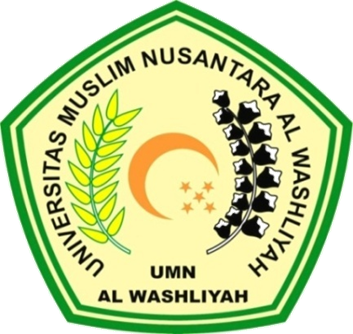 PROGRAM STUDI FARMASIFAKULTAS FARMASIUNIVERSITAS MUSLIM NUSANTARA AL WASHLIYAHMEDAN2021PENETAPAN KADAR KALIUM, DAN MAGNESIUM DARI SAWI PAHIT ( Brassica Jeincea L ) YANG DIKUKUS DAN DIREBUS SECARA SPEKTROFOTOMETRI SERAPAN ATOMSKRIPSIDiajukan untuk melengkapi dan memenuhi syarat-syarat untuk memperoleh Gelar SarjanaFarmasi pada Program Studi Sarjana Farmasi FakultasFarmasi Universitas MuslimNusantara Al-WashliyahOLEH :ZAIDATUL AZMI TANJUNGNPM. 152114138PROGRAM STUDI FARMASIFAKULTAS FARMASIUNIVERSITAS MUSLIM NUSANTARA AL WASHLIYAHMEDAN2021